University of Iowa Graduate Philosophical Society2019 Spring Conference Keynote                                                                                                           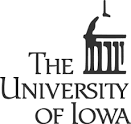 Ralph Wedgwood, University of Southern California“The Rational Angel”Friday, April 12, 2019 at 3:30 PMBecker Communication Studies Building 101Graduate Conference Saturday, April 13, 2019 from 9:00 AM-4:30 PME254 Adler Journalism and Mass Communication Building 9:00-9:30 Breakfast 9:30-10:00 Joshua Mellor, “What is Disability? Giving a Metaphysical Account of Physical Disability”10:00-10:10 Comments from Emily Waddle 10:10-10:30 Q&A for Joshua Mellor------------------15 Minute Break------------------------10:45-11:15 Laurenz Ramsauer, “Kant’s Reciprocity Thesis: An Exegesis and Defense”11:15-11:25 Comments from Sooraj Mohan Saksena 11:25-11:45 Q&A for Laurenz Ramsauer-----------------------Lunch---------------------------------1:00-1:30 Regina Hurley, “Grounding Guilt: A Scanlonian Account of Guilt for Purchasing Sweatshop Goods” 1:30-1:40 Comments from Jamie Ritzo 1:40-2:00 Q&A for Regina Hurley ------------------15 Minute Break------------------------2:15-2:45 Chance Lacina, “In Defense of Necessity-Requiring Sentimental Perceptualism”2:45-2:55 Comments from Jared Liebergen2:55-3:15 Q&A for Chance Lacina ----------------------15 Minute Break------------------------3:30-4:00 Mack Sullivan, “A New Problem for Possible Worlds” 4:00-4:10 Comments from Joe Glover4:10-4:30 Q&A for Mack Sullivan Please join us for dinner and drinks at 6:00 PM. Professor Carrie Swanson will host at 726 Iowa Avenue in Iowa City. On-street parking is available, but please carpool if possible. 